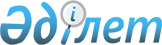 О внесении изменений в приказ Министра здравоохранения Республики Казахстан от 16 августа 2017 года № 612 "Об утверждении перечня, форм, сроков представления финансовой и иной отчетности фондом социального медицинского страхования для обеспечения контрольных функций"Приказ Министра здравоохранения Республики Казахстан от 26 июля 2023 года № 137. Зарегистрирован в Министерстве юстиции Республики Казахстан 27 июля 2023 года № 33164
      Примечание ИЗПИ!Вводится в действие с 01.01.2024.
      ПРИКАЗЫВАЮ:
      1. Внести в приказ Министра здравоохранения Республики Казахстан от 16 августа 2017 года № 612 "Об утверждении перечня, форм, сроков представления финансовой и иной отчетности фондом социального медицинского страхования для обеспечения контрольных функций" (зарегистрирован в Реестре государственной регистрации нормативных правовых актов под № 15661) следующие изменения:
      преамбулу к указанному приказу изложить в следующей редакции:
      "В соответствии с подпунктом 7) статьи 11 Закона Республики Казахстан "Об обязательном социальном медицинском страховании", а также подпунктом 2) пункта 3 статьи 16 Закона Республики Казахстан "О государственной статистике" ПРИКАЗЫВАЮ:";
      пункт 1 изложить в следующей редакции:
      "1. Утвердить:
      1) перечень, сроки представления финансовой и иной отчетности фондом социального медицинского страхования для обеспечения контрольных функций согласно приложению 1 к настоящему приказу;
      2) форму "Отчет о размещении активов фонда социального медицинского страхования" согласно приложению 2 к настоящему приказу;
      3) форму "Отчет фонда социального медицинского страхования по активам и пассивам в рамках гарантированного объема бесплатной медицинской помощи и в системе обязательного социального медицинского страхования" согласно приложению 3 к настоящему приказу; 
      4) форму "Отчет о поступлениях и выбытиях активов фонда социального медицинского страхования в рамках гарантированного объема бесплатной медицинской помощи и в системе обязательного социального медицинского страхования" согласно приложению 4 к настоящему приказу;
      5) форму "Отчет об использовании резерва фонда социального медицинского страхования на покрытие непредвиденных расходов" согласно приложению 5 к настоящему приказу;
      6) форму "Отчет об использовании активов фонда и целевого взноса фондом социального медицинского страхования на оплату медицинских услуг в рамках гарантированного объема бесплатной медицинской помощи и в системе обязательного социального медицинского страхования в разрезе регионов и видов медицинской помощи" согласно приложению 6 к настоящему приказу; 
      7) форму "Отчет об использовании активов фонда и целевого взноса фондом социального медицинского страхования на оплату медицинских услуг в рамках гарантированного объема бесплатной медицинской помощи и в системе обязательного социального медицинского страхования в разрезе видов медицинской помощи и поставщиков медицинских услуг" согласно приложению 7 к настоящему приказу; 
      8) форму "Отчет об использовании активов фонда и целевого взноса фондом социального медицинского страхования на оплату стоимости фармацевтических услуг в рамках гарантированного объема бесплатной медицинской помощи и в системе обязательного социального медицинского страхования" согласно приложению 8 к настоящему приказу;
      9) форму "Отчет об использовании активов фонда и целевого взноса фондом социального медицинского страхования по принятым обязательствам в рамках гарантированного объема бесплатной медицинской помощи и в системе обязательного медицинского страхования в разрезе видов медицинской помощи" согласно приложению 9 к настоящему приказу;
      10) форму "Отчет об использовании целевого взноса фондом социального медицинского страхования на оплату услуг по оказанию медицинской помощи военнослужащим, сотрудникам специальных государственных и правоохранительных органов в системе обязательного социального медицинского страхования" согласно приложению 10 к настоящему приказу;
      11) форму "Отчет об использовании целевого взноса в виде взносов государства на обязательное социальное медицинское страхование за лиц, освобожденных от уплаты взносов в фонд социального медицинского страхования" согласно приложению 11 к настоящему приказу;
      12) форму "Отчет по охвату населения системой обязательного социального медицинского страхования" согласно приложению 12 к настоящему приказу;
      13) форму "Отчет по поступлениям отчислений и (или) взносов на обязательное социальное медицинское страхование" согласно приложению 13 к настоящему приказу;
      14) форму "Отчет по видам мониторинга качества и объема медицинских услуг" согласно приложению 14 к настоящему приказу;
      15) форму "Отчет по взиманию неустойки за нарушение исполнения условий договора в рамках гарантированного объема бесплатной медицинской помощи и (или) в системе обязательного социального медицинского страхования" согласно приложению 15 к настоящему приказу.";
      приложения 1, 2, 3, 4, 5, 6, 7, 17, 18, 19, 20, 31, 32, 45, 46 к указанному приказу изложить в новой редакции, согласно приложениям 1, 2, 3, 4, 5, 6, 7, 8, 9, 10, 11, 12, 13, 14, 15 к настоящему приказу;
      приложения 8, 9, 10, 11, 12, 13, 14, 15, 16, 21, 22, 23, 24, 25, 26, 27, 28, 29, 30, 33, 34, 35, 36, 37, 38, 39, 40, 41, 42, 43, 44 к указанному приказу исключить;
      в правом верхнем углу приложения 17 к указанному приказу текст изложить в следующей редакции:
      "Приложение 8 к приказу Министра здравоохранения Республики Казахстан от 16 августа 2017 года № 612";
      в правом верхнем углу приложения 18 к указанному приказу текст изложить в следующей редакции:
      "Приложение 9 к приказу Министра здравоохранения Республики Казахстан от 16 августа 2017 года № 612";
      в правом верхнем углу приложения 19 к указанному приказу текст изложить в следующей редакции:
      "Приложение 10 к приказу Министра здравоохранения Республики Казахстан от 16 августа 2017 года № 612";
      в правом верхнем углу приложения 20 к указанному приказу текст изложить в следующей редакции:
      "Приложение 11 к приказу Министра здравоохранения Республики Казахстан от 16 августа 2017 года № 612";
      в правом верхнем углу приложения 31 к указанному приказу текст изложить в следующей редакции:
      "Приложение 12 к приказу Министра здравоохранения Республики Казахстан от 16 августа 2017 года № 612";
      в правом верхнем углу приложения 32 к указанному приказу текст изложить в следующей редакции:
      "Приложение 13 к приказу Министра здравоохранения Республики Казахстан от 16 августа 2017 года № 612";
      в правом верхнем углу приложения 45 к указанному приказу текст изложить в следующей редакции:
      "Приложение 14 к приказу Министра здравоохранения Республики Казахстан от 16 августа 2017 года № 612";
      в правом верхнем углу приложения 46 к указанному приказу текст изложить в следующей редакции:
      "Приложение 15 к приказу Министра здравоохранения Республики Казахстан от 16 августа 2017 года № 612".
      2. Департаменту координации обязательного социального медицинского страхования Министерства здравоохранения Республики Казахстан в установленном законодательством Республики Казахстан порядке обеспечить:
      1) государственную регистрацию настоящего приказа в Министерстве юстиции Республики Казахстан;
      2) размещение настоящего приказа на интернет-ресурсе Министерства здравоохранения Республики Казахстан после его официального опубликования;
      3) в течение десяти рабочих дней после государственной регистрации настоящего приказа в Министерстве юстиции Республики Казахстан представление в Юридический департамент Министерства здравоохранения Республики Казахстан сведений об исполнении мероприятий, предусмотренных подпунктами 1), 2) настоящего пункта.
      3. Контроль за исполнением настоящего приказа возложить на курирующего вице-министра здравоохранения Республики Казахстан.
      4. Настоящий приказ вводится в действие с 1 января 2024 года и подлежит официальному опубликованию.
      "СОГЛАСОВАН"Бюро национальной статистикиАгентства по стратегическому планированию и реформам Республики Казахстан Перечень, сроки представления финансовой и иной отчетности фондом социального медицинского страхования для обеспечения контрольных функций Отчет о размещении активов фонда социального медицинского страхования
      Представляется: в Министерство здравоохранения Республики Казахстан
      Форма административных данных размещена на интернет-ресурсе:
      https://www.gov.kz/memleket/entities/dsm/activities/directions?lang=ru
      Индекс: 1-ф
      Периодичность: ежеквартальная, годовая
      Отчетный период: по состоянию на "____" __________ 20__года
      Круг лиц, представляющих информацию: некоммерческое акционерное общество "Фонд социального медицинского страхования"
      Срок представления: 20 числа календарного месяца, следующего за отчетным кварталом, 15 марта, следующего за отчетным годом
      Председатель Правления ___________________________________________________                         фамилия, имя, отчество (при его наличии) подписьГлавный бухгалтер _________________________________________________________                         фамилия, имя, отчество (при его наличии) подписьМесто печати Пояснение по заполнению формы, предназначенной для сбора административных данных "Отчет о размещении активов фонда социального медицинского страхования"
      1. В столбце 1 указывается порядковый номер.
      2. В столбце 2 указываются наименования финансовых инструментов.
      3. В столбце 3 указывается в процентах объем (лимит) инвестирования активов фонда социального медицинского страхования в соответствии с инвестиционной стратегией.
      4. В столбце 4 указывается число, месяц, год совершения сделки с финансовыми инструментами, заключенной на организованном рынке ценных бумаг.
      5. В столбце 5 указывается число, месяц, год погашения долговых ценных бумаг, эмиссионных ценных бумаг, иных финансовых инструментов.
      6. В столбце 6 и 7 указывается сумма размещенных активов в тысячах тенге и процент к итогу.
      7. В столбце 8 указывается отклонение фактического объема инвестирования активов от утвержденного объема инвестирования активов в процентах с указанием причин отклонения.
      форма, предназначенная для сбора административных данных Отчет фонда социального медицинского страхования по активам и пассивам в рамках гарантированного объема бесплатной медицинско помощи и в системе обязательного социального медицинского страхования
      Представляется: в Министерство здравоохранения Республики Казахстан
      Периодичность: ежеквартальная, годовая
      Отчетный период: по состоянию на "____" __________ 20__года
      Круг лиц, представляющих информацию: некоммерческое акционерное общество "Фонд социального медицинского страхования"
      Срок представления: 20 числа календарного месяца, следующего за отчетным кварталом,
      15 марта, следующего за отчетным годом
      Председатель Правления ___________________________________________                   фамилия, имя, отчество (при его наличии) подписьГлавный бухгалтер _________________________________________________                   фамилия, имя, отчество (при его наличии) подписьМесто печати Пояснение по заполнению формы, предназначенной для сбора административных данных "Отчет фонда социального медицинского страхования по активам и пассивам в рамках гарантированного объема бесплатной медицинской помощи и в системе обязательного социального медицинского страхования"
      1. В столбце 1 указывается порядковый номер
      2. В столбце 2 указывается наименование статей
      3. В столбцах 3 и 4 указываются значения данных по строкам на начало и на конец отчетного периода в тысячах тенге
      4. В строке 5 указывается итоговая сумма по всем статьям краткосрочных активов, указанных в строках 1, 2, 3, 4.
      5. В строке 2 указывается итоговая сумма по всем статьям краткосрочных активов, переданных в доверительное управление Национальному Банку Республики Казахстан указанных в строках 2.1, 2.2, 2.3, 2.4, 2.5.
      6. В строке 6 указывается итоговая сумма по всем статьям долгосрочных активов, переданных в доверительное управление Национальному Банку Республики Казахстан указанных в строках 6.1, 6.2, 6.3.
      7. В строке 9 указывается итоговая сумма строк 6, 7, 8.
      8. В строке 10 "Итого Активов" указывается итоговая сумма строк 5, 9.
      9. В строке 15 указывается итоговая сумма строк 11, 12, 13, 14.
      10. В строке 18 указывается итоговая сумма строк 16, 17.
      11. В строке 19 указывается итоговая сумма строк 15 и 18.
      форма, предназначенная для сбора административных данных Отчет о поступлениях и выбытиях активов фонда социального медицинского страхования в рамках гарантированного объема бесплатной медицинской помощи и в системе обязательного социального медицинского страхования
      Представляется: в Министерство здравоохранения Республики Казахстан
      Периодичность: ежеквартальная, годовая
      Отчетный период: по состоянию на "____" __________ 20__года
      Круг лиц, представляющих информацию: некоммерческое акционерное общество "Фонд социального медицинского страхования"
      Срок представления: 20 числа календарного месяца, следующего за отчетным кварталом,
      15 марта, следующего за отчетным годом
      Председатель Правления ______________________________________________                         фамилия, имя, отчество (при его наличии) подписьГлавный бухгалтер ___________________________________________________                         фамилия, имя, отчество (при его наличии) подписьМесто печати Пояснение по заполнению формы, предназначенной для сбора административных данных "Отчет о поступлениях и выбытиях активов фонда социального медицинского страхования в рамках гарантированного объема бесплатной медицинской помощи и в системе обязательного социального медицинского страхования"
      1. В столбце 1 указывается порядковый номер.
      2. В столбце 2 указывается наименование статей.
      3. В столбцах 3 и 4 указываются значения строк на начало и конец отчетного периода соответственно в тысячах тенге.
      4. В строке 1 указывается Активы на отчетный период
      5. В строке 2 указывается итоговая сумма строк 2.1, 2.2, 2.3, 2.4, 2.5, 2.6.
      6. В строке 2.5 указывается итоговая сумма строк 2.5.1, 2.5.2, 2.5.3, 2.5.4.
      7. В строке 2.5.4 указывается итоговая сумма строк 2.5.4.1, 2.5.4.2, 2.5.4.3, 2.5.4.4.
      8. В строке 3 указывается итоговая сумма строк 3.1, 3.2, 3.3, 3.4, 3.5, 3.6, 3.7, 3.8.
      9. В строке 3.2. указывается итоговая сумма строк 3.2.1, 3.2.2.
      10. В строке 4 указывается итоговая сумма строк 1 и 2, минус значение строки 3.
      форма, предназначенная для сбора административных данных Отчет об использовании резерва фонда социального медицинского страхования на покрытие непредвиденных расходов
      Представляется: в Министерство здравоохранения Республики Казахстан
      Форма административных данных размещена на интернет-ресурсе:
      https://www.gov.kz/memleket/entities/dsm/activities/directions?lang=ru
      Индекс: 4-ф
      Периодичность: годовая
      Отчетный период: по состоянию на "____" __________ 20__года
      Круг лиц, представляющих информацию: некоммерческое акционерное общество "Фонд социального медицинского страхования"
      Срок представления: 15 марта, следующего за отчетным годом
      Председатель Правления __________________________________________________                         фамилия, имя, отчество (при его наличии) подписьГлавный бухгалтер _______________________________________________________                         фамилия, имя, отчество (при его наличии) подписьМесто печати
      Пояснение по заполнению формы, предназначенной для сбора административных данных "Отчет об использовании резерва фонда социального медицинского страхования на покрытие непредвиденных расходов"
      1. В строке 1 указывается сумма резерва на покрытие непредвиденных расходов на начало отчетного периода.
      2. В строке 2 указывается сумма поступлений на обеспечение резерва на покрытие непредвиденных расходов за отчетный период.
      3. В строке 3 указывается cумма, изъятая из резерва на покрытие непредвиденных расходов в течение отчетного периода.
      4. В строке 4 указывается резерв на покрытие непредвиденных расходов на конец отчетного периода.
      форма, предназначенная для сбора административных данных Отчет об использовании активов фонда и целевого взноса фондом социального медицинского страхования на оплату медицинских услуг в рамках гарантированного объема бесплатной медицинской помощи и в системе обязательного социального медицинского страхования в разрезе регионов и видов медицинской помощи
      Представляется: в Министерство здравоохранения Республики Казахстан
      Периодичность: ежемесячно, годовая
      Отчетный период: по состоянию на "____" __________ 20__года
      Круг лиц, представляющих информацию: некоммерческое акционерное общество "Фонд социального медицинского страхования"
      Срок представления: 20 числа календарного месяца, следующего за отчетным месяцем,
      15 марта, следующего за отчетным годом
      Продолжение таблицы 
      Продолжение таблицы 
      *ГОБМП - гарантированный объем бесплатной медицинской помощи
      *ОСМС - обязательного социального медицинского страхования Пояснение по заполнению формы, предназначенной для сбора административных данных "Отчет об использовании активов фонда и целевого взноса фондом социального медицинского страхования на оплату медицинских услуг в рамках гарантированного объема бесплатной медицинской помощи и в системе обязательного социального медицинского страхования в разрезе регионов и видов медицинской помощи"
      1. В столбце 1 указывается порядковый номер.
      2. В столбце 2 указываются вид медицинской помощи и наименования областей, городов республиканского значения и столицы.
      3. В столбце 3-4 указывается количество услуг и сумма на оплату услуг в рамках гарантированного объема бесплатной медицинской помощи и в системе обязательного медицинского страхования в тысячах тенге по плану закупа, на первое число месяца, следующего за отчетным периодом.
      4. В столбце 5-6 указывается неразмещенные средства по плану закупа (сумма и количество).
      5. В столбце 7-8 указывается количество услуг и сумма по договору на первое число месяца, следующего за отчетным периодом.
      6. В столбце 9-10 указывается план согласно приложению №2 к договору с поставщиками медицинских услуг.
      7. В столбце 11-22 указывается начислено по принятым актам.
      8. В столбце 23-24 указывается % исполнения по предъявленным и принятым суммам.
      форма, предназначенная для сбора административных данных Отчет об использовании активов фонда и целевого взноса фондом социального медицинского страхования на оплату медицинских услуг в рамках гарантированного объема бесплатной медицинской помощи и в системе обязательного социального медицинского страхования в разрезе видов медицинской помощи и поставщиков медицинских услуг
      Представляется: в Министерство здравоохранения Республики Казахстан
      Периодичность: ежемесячно, годовая
      Отчетный период: по состоянию на "____" __________ 20__года
      Круг лиц, представляющих информацию: некоммерческое акционерное общество "Фонд социального медицинского страхования"
      Срок представления: 20 числа календарного месяца, следующего за отчетным месяцем,
      15 марта, следующего за отчетным годом
      *ГОБМП - гарантированный объем бесплатной медицинской помощи
      *ОСМС - обязательного социального медицинского страхования
      Председатель Правления _____________________________________                   __________                         фамилия, имя, отчество (при его наличии)             подписьРуководитель структурного подразделения ______________________             __________                         фамилия, имя, отчество (при его наличии)             подпись Пояснение по заполнению формы, предназначенной для сбора административных данных "Отчет об использовании активов фонда и целевого взноса фондом социального медицинского страхования на оплату медицинских услуг в рамках гарантированного объема бесплатной медицинской помощи и в системе обязательного социального медицинского страхования в разрезе видов медицинской помощи и поставщиков медицинских услуг"
      1. В столбце 1 указывается порядковый номер.
      2. В столбце 2 указываются наименования областей, города республиканского значения и столицы и вид медицинской помощи.
      3. В столбце 3 указывается общее количество поставщиков медицинских услуг.
      4. В столбцах 4-7 указывается количество и доля поставщиков по формам собственности
      5. В столбце 8 указывается общая сумма договоров с поставщиками медицинских услуг в разрезе регионов и видов медицинской помощи.
      6. В столбцах 9-12 указывается сумма договоров с поставщиками медицинских услуг в разрезе форм собственности, и их доля.
      форма, предназначенная для сбора административных данных Отчет об использовании активов фонда и целевого взноса фондом социального медицинского страхования на оплату стоимости фармацевтических услуг в рамках гарантированного объема бесплатной медицинской помощи и в системе обязательного социального медицинского страхования
      Представляется: в Министерство здравоохранения Республики Казахстан
      Периодичность: ежеквартальная, годовая
      Отчетный период: по состоянию на "____" __________ 20__года
      Круг лиц, представляющих информацию: некоммерческое акционерное общество "Фонд социального медицинского страхования"
      Срок представления: 20 числа календарного месяца, следующего за отчетным кварталом,
      15 марта, следующего за отчетным годом
      продолжение таблицы
      * согласно перечня лекарственных средств и медицинских изделий для бесплатного и (или) льготного амбулаторного обеспечения отдельных категорий граждан Республики Казахстан с определенными заболеваниями (состояниями), утвержденного на основании подпункта 47) статьи 7 Кодекса Республики Казахстан "О здоровье народа и системе здравоохранения"
      Председатель Правления _____________________________________________ ________                         фамилия, имя, отчество (при его наличии)       подпись
      Руководитель структурного подразделения ______________________________ ________                         фамилия, имя, отчество (при его наличии)       подписьМесто печати Пояснение по заполнению формы, предназначенной для сбора административных данных "Отчет об использовании активов фонда и целевого взноса фондом социального медицинского страхования на оплату стоимости фармацевтических услуг в рамках гарантированного объема бесплатной медицинской помощи и в системе обязательного социального медицинского страхования"
      1. В столбце 1 указывается порядковый номер.
      2. В столбце 2 указываются наименования областей, города республиканского значения и столицы.
      3. В столбцах 3 и 4 указывается прогнозное количество больных по плану и выделенная сумма на оказание фармацевтических услуг по плану на первое число месяца, следующего за отчетным периодом.
      4. В столбцах 5 и 6 указывается количество обеспеченных больных по факту и сумма оказанных фармацевтических услуг по факту в тысячах тенге, на первое число месяца, следующего за отчетным периодом.
      5. В столбце 7 указывается сумма отклонений между фактическими и плановыми показателями.
      6. В столбцах 8 и 9 указывается прогнозное количество больных по плану и выделенная сумма на оказание фармацевтических услуг по плану на первое число месяца, следующего за отчетным периодом.
      7. В столбцах 10 и 11 указывается количество обеспеченных больных и сумма оказанных фармацевтических услуг по факту на первое число месяца, следующего за отчетным периодом.
      8. В столбце 12 указывается сумма отклонений между фактическими и плановыми показателями.
      форма, предназначенная для сбора административных данных Отчет об использовании активов фонда и целевого взноса фондом социального медицинского страхования по принятым обязательствам в рамках гарантированного объема бесплатной медицинской помощи и в системе обязательного медицинского страхования в разрезе видов медицинской помощи
      Представляется: в Министерство здравоохранения Республики Казахстан
      Периодичность: ежеквартальная, годовая
      Отчетный период: по состоянию на "____" __________ 20__года
      Круг лиц, представляющих информацию: некоммерческое акционерное общество "Фонд социального медицинского страхования"
      Срок представления: 20 числа календарного месяца, следующего за отчетным кварталом,
      15 марта, следующего за отчетным годом
      *ГОБМП - гарантированный объем бесплатной медицинской помощи
      * ОСМС - обязательного социального медицинского страхования
      * ВИЧ – Вирус ииммунодефицита человека
      Председатель Правления _________________________________________________________                         фамилия, имя, отчество (при его наличии) подписьРуководитель структурного подразделения __________________________________________                         фамилия, имя, отчество (при его наличии) подписьМесто печати Пояснение по заполнению формы, предназначенной для сбора административных данных "Отчет об использовании активов фонда и целевого взноса фондом социального медицинского страхования по принятым обязательствам в рамках гарантированного объема бесплатной медицинской помощи и в системе обязательного медицинского страхования в разрезе видов медицинской помощи"
      1. В столбце 1 указывается порядковый номер.
      2. В столбце 2 указывается наименование видов медицинской помощи.
      3. В столбце 3 указывается сумма плана закупа за отчетный финансовый год на первое число месяца, следующего за отчетным периодом.
      4. В столбце 4 указывается сумма заключенных договоров на первое число месяца, следующего за отчетным периодом.
      5. В столбце 5 указывается неразмещенная сумма по формуле графа 3 - графа 4.
      6. В столбце 6 указывается план, согласно Приложения 2 к договору.
      7. В столбце 7 указывается общая принятая на оплату сумма согласно актам оказанных услуг.
      8. В столбце 8 указывается принятая на оплату сумма, согласно актам об оказанных услугах в рамках гарантированного объема бесплатной медицинской помощи.
      9. В столбце 9 указывается принятая на оплату сумма, согласно актам об оказанных услугах в системе обязательного социального медицинского страхования.
      10. В столбце 10 указывается неисполненные суммы по договорам с поставщиками медицинских услуг.
      11. В столбце 11 отражается исполнение договоров с поставщиками медицинских услуг.
      форма, предназначенная для сбора административных данных Отчет об использовании целевого взноса фондом социального медицинского страхования на оплату услуг по оказанию медицинской помощи военнослужащим, сотрудникам специальных государственных и правоохранительных органов в системе обязательного социального медицинского страхования
      Представляется: в Министерство здравоохранения Республики Казахстан
      Периодичность: ежемесячная, годовая
      Отчетный период: по состоянию на "____" __________ 20__года
      Круг лиц, представляющих информацию: некоммерческое акционерное общество "Фонд социального медицинского страхования"
      Срок представления: 20 числа календарного месяца, следующего за отчетным месяцем,
      15 марта, следующего за отчетным годом
      * ОСМС - обязательного социального медицинского страхования
      Председатель Правления _______________________________________________________                   фамилия, имя, отчество (при его наличии) подписьРуководитель структурного подразделения ________________________________________                   фамилия, имя, отчество (при его наличии) подписьМесто печати Пояснение по заполнению формы, предназначенной для сбора административных данных "Отчет об использовании целевого взноса фондом социального медицинского страхования на оплату услуг по оказанию медицинской помощи военнослужащим, сотрудникам специальных государственных и правоохранительных органов в системе обязательного социального медицинского страхования"
      1. В столбце 1 указывается порядковый номер.
      2. В столбце 2 указывается наименование областей, городов республиканского значения и столицы.
      3. В столбце 3 указывается плановая сумма на отчетный год.
      4. В столбце 4 указывается фактичекая сумма за отчетный период по нарастанию.
      5. В столбце 5 отражается отклонение между суммами плана и факта.
      6. В столбце 6 указывается плановое количество обеспеченных рецептов за отчетный год.
      7. В столбце 7 указывается плановая сумма обеспеченных рецептов за отчетный год.
      8. В столбце 8 указывается фактическое количество обеспеченных рецептов за отчетный период.
      9. В столбце 9 указывается фактическая сумма обеспеченных рецептов за отчетный период.
      10. В столбце 5 отражается отклонение между суммами плана и факта по обеспеченным рецептам.
      форма, предназначенная для сбора административных данных Отчет об использовании целевого взноса в виде взносов государства на обязательное социальное медицинское страхование за лиц, освобожденных от уплаты взносов в фонд социального медицинского страхования
      Представляется: в Министерство здравоохранения Республики Казахстан
      Периодичность: ежемесячная, годовая
      Отчетный период: по состоянию на "____" __________ 20__года
      Круг лиц, представляющих информацию: некоммерческое акционерное общество "Фонд социального медицинского страхования"
      Срок представления: 20 числа календарного месяца, следующего за отчетным месяцем,
      15 марта, следующего за отчетным годом
      Председатель Правления ________________________________________________                         фамилия, имя, отчество (при его наличии) подписьРуководитель структурного подразделения _________________________________________                               фамилия, имя, отчество (при его наличии) подпись
      Место печати Пояснение по заполнению формы, предназначенной для сбора административных данных "Отчет об использовании целевого взноса в виде взносов государства на обязательное социальное медицинское страхование за лиц, освобожденных от уплаты взносов в фонд социального медицинского страхования"
      1. В столбце 1 указывается порядковый номер.
      2. В столбце 2 указывается наименование категорий лиц освобожденных от уплаты взносов.
      3. В столбце 3 указывается плановое количество человек по каждой категории лиц.
      4. В столбце 4 указывается плановая сумма по каждой категории лиц.
      5. В столбце 5 указывается фактическое количество человек по каждой категории лиц, согласно данных НАО "Государственная корпорация "Правительство для граждан" по координации деятельности социального и пенсионного обеспечения за отчетный период по нарастанию.
      6. В столбце 6 указывается фактическая сумма по каждой категории лиц, согласно данных НАО "Государственная корпорация "Правительство для граждан" по координации деятельности социального и пенсионного обеспечения за отчетный период по нарастанию.
      7. В столбце 7 указывается фактическое количество по каждой категории лиц, за которых оплачены взносы уполномоченным органом.
      8. В столбце 8 указывается фактическая сумма по каждой категории лиц за которых оплачены взносы уполномоченным органом.
      9. В столбце 9 указывается отклонение по количеству между плановыми показателями и фактическими показателями данных уполномоченного органа.
      10. В столбце 10 указывается отклонение по сумме между плановыми показателями и фактическими показателями данных уполномоченного органа.
      11. В столбце 11 указывается исполнение плана.
      12. В столбце 12 указывается отклонение по количеству между плановыми показателями и фактическими показателями данных НАО "Государственная корпорация "Правительство для граждан" по координации деятельности социального и пенсионного обеспечения за отчетный период по нарастанию.
      13. В столбце 13 указывается отклонение по сумме между плановыми показателями и фактическими показателями данных НАО "Государственная корпорация "Правительство для граждан" по координации деятельности социального и пенсионного обеспечения за отчетный период по нарастанию.
      форма, предназначенная для сбора административных данных Отчет по охвату населения системой обязательного социального медицинского страхования
      Представляется: в Министерство здравоохранения Республики Казахстан
      Периодичность: ежемесячная, годовая
      Отчетный период: по состоянию на "____" __________ 20__года
      Круг лиц, представляющих информацию: некоммерческое акционерное общество "Фонд социального медицинского страхования"
      Срок представления: 20 числа календарного месяца, следующего за отчетным месяцем, 15 марта, следующего за отчетным годом
      Председатель Правления ____________________________________ ___________                    фамилия, имя, отчество (при его наличии)       подписьРуководитель структурного подразделения ________________________ _______                   фамилия, имя, отчество (при его наличии)       подпись
      Место печати Пояснение по заполнению формы, предназначенной для сбора административных данных "Отчет по охвату населения системой обязательного социального медицинского страхования"
      1. В столбце 1 указывается порядковый номер.
      2. В столбце 2 указываются наименования областей, города республиканского значения и столицы, в том числе в разрезе города и села.
      3. В столбце 3 указывается численность населения на отчетную дату по данным Бюро национальной статистики Агентства по стратегическому планированию и реформам.
      4. В столбце 4 указывается численность лиц, освобожденных от уплаты взносов на обязательное социальное медицинское страхование по состоянию на конец отчетного периода в разрезе регионов прикрепления населения;
      5. В столбцах 4-10 указывается количество человек с нарастающим итогом с начала года, за которых были уплачены отчисления и (или) взносы на обязательное социальное медицинское страхование не менее одного раза по состоянию на конец отчетного периода в разрезе регионов прикрепления населения. При этом, данные в этих столбцах не будут уникальными.
      6. В столбце 11 указывается количество человек с нарастающим итогом, за которых были уплачены отчисления и (или) взносы на обязательное социальное медицинское страхование не менее одного раза (по любой из категории, то есть в учет берутся отчисления и (или) взносы, перечисленные одним человеком) по состоянию на конец отчетного периода в разрезе регионов прикрепления населения.
      7. В столбце 12 указывается доля участников системы обязательного социального медицинского страхования от общей численности населения по состоянию на первое число месяца, следующего за отчетным периодом.
      8. В столбце 13 указывается количество человек, которые имеют право на получение медицинской помощи в системе обязательного социального медицинского страхования по состоянию на конец отчетного периода в разрезе регионов прикрепления населения.
      9. В столбце 14 указывается доля потребителей медицинских услуг в системе обязательного социального медицинского страхования от общей численности населения по состоянию на конец отчетного периода в разрезе регионов прикрепления населения.
      10. В столбце 15 указывается количество лиц РК, незастрахованные в системе обязательного социального медицинского страхования по состоянию на конец отчетного периода в разрезе регионов прикрепления населения.
      11. В столбце 16 указывается доля незастрахованных лиц РК от общей численности населения по состоянию на конец отчетного периода в разрезе регионов прикрепления населения.
      форма, предназначенная для сбора административных данных Отчет по поступлениям отчислений и (или) взносов на обязательное социальное медицинское страхование
      Представляется: в Министерство здравоохранения Республики Казахстан
      Периодичность: ежемесячная, годовая
      Отчетный период: по состоянию на "____" __________ 20__года
      Круг лиц, представляющих информацию: некоммерческое акционерное общество "Фонд социального медицинского страхования"
      Срок представления: 20 числа календарного месяца, следующего за отчетным месяцем,
      15 марта, следующего за отчетным годом
      продолжение таблицы
      продолжение таблицы
      продолжение таблицы
      продолжение таблицы
      * в случае отклонения фактических данных от плановых прилагается пояснительная записка с указанием причин отклонения
      Председатель Правления ____________________________________ _____________                    фамилия, имя, отчество (при его наличии)       подписьРуководитель структурного подразделения_____________________________ ______                   фамилия, имя, отчество (при его наличии)       подписьМесто печати Пояснение по заполнению формы, предназначенной для сбора административных данных "Отчет по поступлениям отчислений и (или) взносов на обязательное социальное медицинское страхование"
      1. В столбце 1 указывается порядковый номер.
      2. В столбце 2 указываются наименования областей, города республиканского значения и столицы, в том числе город и село.
      3. Формирование данных в разрезе категорий рассчитывается исходя из сумм поступающих взносов и отчислений в рамках обязательного социального медицинского страхования и предполагает риски некорректного распределения между категориями.
      4. В столбцах 3, 4, 5, 6, 7, 8, 9 указываются отчисления работодателей на обязательное социальное медицинское страхование, в том числе: в столбцах 3, 4, 5 количество человек по прогнозу, факту соответственно и отклонение, по состоянию на конец отчетного периода; в столбцах 6, 7, 8 сумма в тысячах тенге по прогнозу, факту соответственно и отклонение, по состоянию на конец отчетного периода; в столбце 9 доля от общих поступлений отчислений и взносов в процентном соотношении. Данные по количеству лиц не уникально.
      5. В столбцах 10, 11, 12, 13, 14, 15, 16 указываются взносы работников, в том числе государственных и гражданских служащих работодателей, за исключением военнослужащих, сотрудников правоохранительных, специальных государственных органов на обязательное социальное медицинское страхование: в столбцах 10, 11, 12 количество человек по прогнозу, факту соответственно и отклонение, по состоянию на конец отчетного; в столбцах 13, 14, 15 сумма в тысячах тенге по прогнозу, факту соответственно и отклонение, по состоянию на конец отчетного периода; в столбце 16 доля от общих поступлений отчислений и взносов в процентном соотношении. Данные по количеству лиц не уникально.
      6. В столбцах 17, 18, 19, 20, 21, 22, 23 указываются взносы физических лиц, получающих доходы по договорам гражданско-правового характера, в том числе: в столбцах 17, 18, 19 количество человек по прогнозу, факту соответственно и отклонение, по состоянию на конец отчетного периода; в столбцах 20, 21, 22 сумма в тысячах тенге по прогнозу, факту соответственно и отклонение, по состоянию на конец отчетного; в столбце 23 доля от общих поступлений отчислений и взносов в процентном соотношении. Данные по количеству лиц не уникально.
      7. В столбцах 24, 25, 26, 27, 28, 29, 30 указываются взносы индивидуальных предпринимателей, в том числе: в столбцах 24, 25, 26 количество человек по прогнозу, факту соответственно и отклонение, по состоянию на конец отчетного периода; в столбцах 27, 28, 29 сумма в тысячах тенге по прогнозу, факту соответственно и Отклонение, по состоянию на конец отчетного периода; в столбце 30 доля от общих поступлений отчислений и взносов в процентном соотношении. Данные по количеству лиц не уникально.
      8. В столбцах 31, 32, 33, 34, 35, 36, 37 указываются взносы самостоятельных плательщиков, в том числе: в столбцах 31, 32, 33 количество человек по прогнозу, факту соответственно и отклонение, по состоянию на конец отчетного периода; в столбцах 34,35, 36 сумма в тысячах тенге по прогнозу, факту соответственно и отклонение, по состоянию на конец отчетного периода; в столбце 37 доля от общих поступлений отчислений и взносов в процентном соотношении. Данные по количеству лиц не уникально.
      9. В столбцах 38, 39, 40, 41, 42, 43, 44, 45, 46 указывается поступление отчислений и взносов, в том числе: в столбцах 38, 39, 40 сумма всего отчислений и взносов в тысячах тенге по прогнозу, факту соответственно и отклонение, по состоянию на конец отчетного периода.; в столбцах 41, 42, 43 сумма отчислений в тысячах тенге по прогнозу, факту соответственно и отклонение, на первое число месяца, следующего за отчетным периодом; в столбцах 44, 45, 46 сумма взносов в тысячах тенге по прогнозу, факту соответственно и отклонение, по состоянию на конец отчетного периода.
      10. В столбцах 47, 48 указывается уплаченная пеня по отчислениям и взносам в тысячах тенге, по состоянию на конец отчетного периода.
      11. В столбцах 49, 50 указывается осуществленные возвраты по отчислениям и взносам в тысячах тенге, по состоянию на конец отчетного периода.
      форма, предназначенная для сбора административных данных Отчет по видам мониторинга качества и объема медицинских услуг
      Представляется: в Министерство здравоохранения Республики Казахстан
      Периодичность: ежеквартальная, годовая
      Отчетный период: по состоянию на "____" __________ 20__года
      Круг лиц, представляющих информацию: некоммерческое акционерное общество "Фонд социального медицинского страхования"
      Срок представления: 20 числа календарного месяца, следующего за отчетным кварталом,
      15 марта, следующего за отчетным годом
      продолжение таблицы
      продолжение таблицы
      *ГОБМП - гарантированный объем бесплатной медицинской помощи
      * ОСМС - обязательного социального медицинского страхования
      Председатель Правления ____________________________________________________                         фамилия, имя, отчество (при его наличии)       подписьРуководитель структурного подразделения _________________________________________                         фамилия, имя, отчество (при его наличии)       подпись
      Место печати Пояснение по заполнению формы, предназначенной для сбора административных данных "Отчет по видам мониторинга качества и объема медицинских услуг"
      1. В столбце 1 указывается порядковый номер.
      2. В столбце 2 указываются наименования областей, города республиканского значения и столицы.
      3. В столбце 3 указывается сумма заключенных договоров на первое число месяца, следующего за отчетным периодом.
      4. В столбце 4 указывается сумма значений по столбцам 5 и 6.
      5. В столбце 5 указывается количество выявленных дефектов по итогам проведенного мониторинга в рамках гарантированного объема бесплатной медицинской помощи.
      6. В столбце 6 указывается количество выявленных дефектов по итогам проведенного мониторинга в системе обязательного социального медицинского страхования.
      7. В столбце 7 указывается сумма значений по столбцам 8 и 9.
      8. В столбце 8 указывается сумма выявленных дефектов по итогам проведенного мониторинга в рамках гарантированного объема бесплатной медицинской помощи.
      9. В столбце 9 указывается количество выявленных дефектов по итогам проведенного мониторинга в системе обязательного социального медицинского страхования.
      10. В столбце 10 указывается доля к снятию от суммы по договору в % соотношении (графа 7 делится графа 3).
      11. В столбце 11 указывается количество выявленных дефектов по результатам текущего (планового) мониторинга в рамках гарантированного объема бесплатной медицинской помощи.
      12. В столбце 12 указывается количество выявленных дефектов по результатам текущего (планового) мониторинга в системе обязательного социального медицинского страхования.
      13. В столбце 13 указывается сумма выявленных дефектов по результатам текущего (планового) мониторинга в рамках гарантированного объема бесплатной медицинской помощи.
      14. В столбце 14 указывается сумма выявленных дефектов по результатам текущего (планового) мониторинга в системе обязательного социального медицинского страхования.
      15. В столбце 15 указывается количество выявленных дефектов по результатам внепланового мониторинга в рамках гарантированного объема бесплатной медицинской помощи.
      16. В столбце 16 указывается количество выявленных дефектов по результатам внепланового мониторинга в системе обязательного социального медицинского страхования.
      17. В столбце 17 указывается сумма выявленных дефектов по результатам внепланового мониторинга в рамках гарантированного объема бесплатной медицинской помощи.
      18. В столбце 18 указывается сумма выявленных дефектов по результатам внепланового мониторинга в системе обязательного социального медицинского страхования.
      19. В столбце 19 указывается количество выявленных дефектов по результатам проактивного мониторинга в рамках гарантированного объема бесплатной медицинской помощи.
      20. В столбце 20 указывается количество выявленных дефектов по результатам проактивного мониторинга в системе обязательного социального медицинского страхования.
      21. В столбце 21 указывается сумма выявленных дефектов по результатам проактивного мониторинга в рамках гарантированного объема бесплатной медицинской помощи.
      22. В столбце 22 указывается сумма выявленных дефектов по результатам проактивного мониторинга в системе обязательного социального медицинского страхования.
      23. В столбце 23 указывается количество выявленных дефектов по результатам целевого мониторинга в рамках гарантированного объема бесплатной медицинской помощи.
      24. В столбце 24 указывается количество выявленных дефектов по результатам целевого мониторинга в системе обязательного социального медицинского страхования.
      25. В столбце 25 указывается сумма выявленных дефектов по результатам целевого мониторинга в рамках гарантированного объема бесплатной медицинской помощи.
      26. В столбце 26 указывается сумма выявленных дефектов по результатам целевого мониторинга в системе обязательного социального медицинского страхования
      27. В столбце 27 указывается количество выявленных дефектов по результатам мониторинга случаев летальности и смертности в рамках гарантированного объема бесплатной медицинской помощи.
      28. В столбце 28 указывается количество выявленных дефектов по результатам мониторинга случаев летальности и смертности в системе обязательного социального медицинского страхования.
      29. В столбце 29 указывается сумма выявленных дефектов по результатам мониторинга случаев летальности и смертности в рамках гарантированного объема бесплатной медицинской помощи.
      30. В столбце 30 указывается сумма выявленных дефектов по результатам мониторинга случаев летальности и смертности в системе обязательного социального медицинского страхования.
      форма, предназначенная для сбора административных данных Отчет по взиманию неустойки за нарушение исполнения условий договора в рамках гарантированного объема бесплатной медицинской помощи и (или) в системе обязательного социального медицинского страхования
      Представляется: в Министерство здравоохранения Республики Казахстан
      Периодичность: полугодовая
      Отчетный период: по состоянию на "____" __________ 20__года
      Круг лиц, представляющих информацию: некоммерческое акционерное общество "Фонд социального медицинского страхования"
      Срок представления: 20 числа календарного месяца, следующего за отчетным периодом
      *ГОБМП - гарантированный объем бесплатной медицинской помощи
      * ОСМС - обязательного социального медицинского страхования
      Председатель Правления _________________________________________________________                         фамилия, имя, отчество (при его наличии) подписьРуководитель структурного подразделения _________________________________________                               фамилия, имя, отчество (при его наличии)       подпись
      Место печати Пояснение по заполнению формы, предназначенной для сбора административных данных "Отчет по взиманию неустойки за нарушение исполнения условий договора в рамках гарантированного объема бесплатной медицинской помощи и в системе обязательного социального медицинского страхования"
      1. В столбце 1 указывается порядковый номер.
      2. В столбце 2 указываются наименования областей, города республиканского значения и столицы.
      3. В столбце 3 указывается итоговая сумма начисленной неустойки в рамках гарантированного объема бесплатной медицинской помощи и в системе обязательного медицинского страхования в тысячах тенге.
      4. В столбце 4 указывается итоговая сумма неустойки, уплаченный в доход Фонда социального медицинского страхования в рамках гарантированного объема бесплатной медицинской помощи и в системе обязательного медицинского страхования в тысячах тенге.
      5. В столбце 5 указывается сумма начисленной неустойки в рамках гарантированного объема бесплатной медицинской помощи
      6. В столбце 6 указывается сумма неустойки, уплаченный в Фонд социального медицинского страхования в рамках гарантированного объема бесплатной медицинской помощи в тысячах тенге.
      7. В столбце 7 указывается сумма начисленной неустойки в системе обязательного социального медицинского страхования, в тысячах тенге.
      8. В столбце 8 указывается сумма неустойки, в системе обязательного социального медицинского страхования, уплаченный в Фонд социального медицинского страхования в тысячах тенге.
					© 2012. РГП на ПХВ «Институт законодательства и правовой информации Республики Казахстан» Министерства юстиции Республики Казахстан
				
      Министр здравоохранения Республики Казахстан 

А. Ғиният
Приложение 1 к приказу
Министр здравоохранения
Республики Казахстан
от 26 июля 2023 года № 137Приложение 1 к приказу
Министра здравоохранения
Республики Казахстан
от 16 августа 2017 года № 612
№ п/п
Наименование отчетности
Периодичность
Сроки представления отчетности в течение финансового года
Сроки представления отчетности после окончания финансового года
1
Отчет о размещении активов фонда социального медицинского страхования
ежеквартальная
20 числа месяца, следующего за отчетным кварталом
15 марта, следующего за предшествующим финансовым годом
2
Отчет фонда социального медицинского страхования по активам и пассивам в рамках гарантированного объема бесплатной медицинской помощи и в системе обязательного социального медицинского страхования
ежеквартальная
20 числа месяца, следующего за отчетным кварталом
15 марта, следующего за предшествующим финансовым годом
3
Отчет о поступлениях и выбытиях активов фонда социального медицинского страхования в рамках гарантированного объема бесплатной медицинской помощи и в системе обязательного социального медицинского страхования
ежеквартальная
20 числа месяца, следующего за отчетным кварталом
15 марта, следующего за предшествующим финансовым годом
4
Отчет об использовании резерва фонда социального медицинского страхования на покрытие непредвиденных расходов
годовая
15 марта, следующего за предшествующим финансовым годом
5
Отчет об использовании активов фонда и целевого взноса фондом социального медицинского страхования на оплату медицинских услуг в рамках гарантированного объема бесплатной медицинской помощи и в системе обязательного социального медицинского страхования в разрезе регионов и видов медицинской помощи
ежемесячная
20 числа месяца, следующего за отчетным месяцем
15 марта, следующего за предшествующим финансовым годом
6
Отчет об использовании активов фонда и целевого взноса фондом социального медицинского страхования на оплату медицинских услуг в рамках гарантированного объема бесплатной медицинской помощи и в системе обязательного социального медицинского страхования в разрезе видов медицинской помощи и поставщиков медицинских услуг
ежемесячная
20 числа месяца, следующего за отчетным месяцем
15 марта, следующего за предшествующим финансовым годом
7
Отчет об использовании активов фонда и целевого взноса фондом социального медицинского страхования на оплату стоимости фармацевтических услуг в рамках гарантированного объема бесплатной медицинской помощи и в системе обязательного социального медицинского страхования
ежеквартальная
20 числа месяца, следующего за отчетным кварталом
15 марта, следующего за предшествующим финансовым годом
8
Отчет об использовании активов фонда и целевого взноса фондом социального медицинского страхования по принятым обязательствам в рамках гарантированного объема бесплатной медицинской помощи и в системе обязательного медицинского страхования в разрезе видов медицинской помощи
ежеквартальная
20 числа месяца, следующего за отчетным кварталом
15 марта, следующего за предшествующим финансовым годом
9
Отчет об использовании целевого взноса фондом социального медицинского страхования на оплату услуг по оказанию медицинской помощи военнослужащим, сотрудникам специальных государственных и правоохранительных органов в системе обязательного социального медицинского страхования
ежемесячная
20 числа месяца, следующего за отчетным месяцем
15 марта, следующего за предшествующим финансовым годом
10
Отчет об использовании целевого взноса в виде взносов государства на обязательное социальное медицинское страхование за лиц, освобожденных от уплаты взносов в фонд социального медицинского страхования 
ежемесячная
20 числа месяца, следующего за отчетным месяцем
15 февраля, следующего за предшествующим финансовым годом
11
Отчет по охвату населения системой обязательного социального медицинского страхования
ежемесячная
20 числа месяца, следующего за отчетным месяцем
15 февраля, следующего за предшествующим финансовым годом
12
Отчет по поступлениям отчислений и (или) взносов на обязательное социальное медицинское страхование
ежемесячная
20 числа месяца, следующего за отчетным месяцем
15 января, следующего за предшествующим финансовым годом
13
Отчет по видам мониторинга качества и объема медицинских услуг
ежеквартальная
20 числа месяца, следующего за отчетным кварталом
15 марта, следующего за предшествующим финансовым годом
14
Отчет по взиманию неустойки за нарушение исполнения условий договора в рамках гарантированного объема бесплатной медицинской помощи и (или) в системе обязательного социального медицинского страхования
полугодовая
20 числа месяца, следующего за отчетным кварталом
15 марта, следующего за предшествующим финансовым годомПриложение 2 к приказу
Министр здравоохранения
Республики Казахстан
от 26 июля 2023 года № 137Приложение 2 к приказу
Министра здравоохранения
Республики Казахстан
от 16 августа 2017 года № 612
№ п/п
Наименование финансовых инструментов
Утвержденный объем инвестирования активов, в %
Дата сделки
Дата погашения финансовых инструментов
Объем инвестирования активов
Объем инвестирования активов
Отклонение в %
№ п/п
Наименование финансовых инструментов
Утвержденный объем инвестирования активов, в %
Дата сделки
Дата погашения финансовых инструментов
тысяч тенге
в % к итогу
Отклонение в %
1
2
3
4
5
6
7
8
1
2
3
…
ИтогоПриложение к форме,
предназначенной для сбора
административных данныхПриложение 3 к приказу
Министр здравоохранения
Республики Казахстан
от 26 июля 2023 года № 137Приложение 3 к приказу
Министра здравоохранения
Республики Казахстан
от 16 августа 2017 года № 612
№ п/п
Наименование статей
На начало отчетного периода, тысяч тенге
На конец отчетного периода, тысяч тенге
1
2
3
4
Активы
 Краткосрочные активы
1
Деньги на текущем счете в Национальном Банке Республики Казахстан
2
Активы, переданные в доверительное управление Национальному Банку Республики Казахстан, в том числе:
2.1
Деньги на инвестиционном счете в Национальном Банке Республики Казахстан
2.2
Финансовые инвестиции, оцениваемые по справедливой стоимости
2.3
Финансовые активы, оцениваемые по амортизированной стоимости
2.4
Краткосрочные депозиты в Национальном Банке Республики Казахстан
2.5
Требования по операциям "обратное РЕПО" 
3
Краткосрочная дебиторская задолженность
4
Прочие краткосрочные активы, в том числе:
4.1
Краткосрочные авансы, выданные субъектам здравоохранения
5
 Итого краткосрочные активы 
Долгосрочные активы
6
Активы, переданные в доверительное управление Национальному Банку Республики Казахстан, в том числе:
6.1
Финансовые инвестиции, оцениваемые по справедливой стоимости
6.2
Финансовые активы, оцениваемые по амортизированной стоимости
6.3
Прочие долгосрочные финансовые активы
7
Долгосрочная дебиторская задолженность
8
Прочие долгосрочные активы
9
 Итого долгосрочные активы 
10
 Итого Активов 
Пассивы
Краткосрочные обязательства
11
Требования субъектов здравоохранения
12
Кредиторская задолженность по комиссионному вознаграждению от активов фонда социального медицинского страхования
13
Прочие обязательства
14
Резервы
15
Итого краткосрочных обязательств
Долгосрочные обязательства
16
Прочие обязательства
17
Резервы
18
 Итого долгосрочных обязательств 
19
 Итого пассивов Приложение к форме,
предназначенной для сбора
административных данныхПриложение 4 к приказу
Министр здравоохранения
Республики Казахстан
от 26 июля 2023 года № 137Приложение 4 к приказу
Министра здравоохранения
Республики Казахстан
от 16 августа 2017 года № 612
№ п/п
Наименование статей
На начало отчетного периода, тысяч тенге
На конец отчетного периода, тысяч тенге
1
2
3
4
1
Активы на отчетный период ____
2
Поступление 
Из них:
2.1
Отчисления работодателей
2.2
Целевой взнос
2.3
Взносы в обязательное социальное медицинское страхование за исключением целевого взноса 
2.4
Пени, полученные за просрочку уплаты отчислений и (или) взносов
2.5
Начисленный инвестиционный доход (расход), в том числе:
2.5.1
Доходы (расходы), связанные с получением вознаграждения по финансовым инструментам
2.5.2
Доходы (расходы) от изменения стоимости ценных бумаг, оцениваемых по справедливой стоимости
2.5.3
Доходы (расходы) от изменения стоимости прочих активов
2.5.4
Доходы (расходы) от переоценки иностранной валюты, в том числе:
2.5.4.1
Доходы (расходы) от переоценки денег на инвестиционном счете и прочих активов
2.5.4.2
Доходы (расходы) от переоценки финансовых инвестиций
2.5.4.3
Доходы (расходы), связанные с восстановлением (формированием) резервов (провизий) на покрытие возможных потерь от обесценения ценных бумаг
2.5.4.4
Прочие доходы (расходы) от инвестиционной деятельности
2.6
Иные поступления
3
Выбытия
Из них:
3.1
Оплата услуг по оказанию медицинской помощи 
3.2
Оплата из резерва фонда социального медицинского страхования, в том числе:
3.2.1
Оплата из резерва на непредвиденные расходы
3.2.2
Оплата из прочих резервов
3.3
Возврат ошибочно уплаченных плательщиком отчислений и (или) взносов и (или) пени за несвоевременную и (или) неполную уплату отчислений и (или) взносов
3.4
Комиссионное вознаграждение от активов фонда социального медицинского страхования выплаченное
3.5
Расходы по начислению резерва на обеспечение ежемесячного не инвестируемого остатка
3.6
Расходы по начислению резерва на покрытие непредвиденных расходов
3.7
Расходы по начислению прочих резервов
3.8
Иные выбытия
4
 Активы на конец периода (строка 1+строка2 – строка3)Приложение к форме,
предназначенной для сбора
административных данныхПриложение 5 к приказу
Министр здравоохранения
Республики Казахстан
от 26 июля 2023 года № 137Приложение 5 к приказу
Министра здравоохранения
Республики Казахстан
от 16 августа 2017 года № 612
№ п/п
Наименование статей
Сумма, тысяч тенге
1
2
3
1
Резерв на покрытие непредвиденных расходов на начало отчетного периода
2
Сумма поступлений на обеспечение резерва на покрытие непредвиденных расходов за отчетный период
3
Сумма, изъятая из резерва на покрытие непредвиденных расходов в течение отчетного периода
4
Резерв на покрытие непредвиденных расходов на конец отчетного периодаПриложение к форме,
предназначенной для сбора
административных данныхПриложение 6 к приказу
Министр здравоохранения
Республики Казахстан
от 26 июля 2023 года № 137Приложение 6 к приказу
Министра здравоохранения
Республики Казахстан
от 16 августа 2017 года № 612
№ п/п
Наименование строки
по Плану закупа на___
по Плану закупа на___
Неразмещенные средства по Плану закупа
Неразмещенные средства по Плану закупа
по договору на___
по договору на___
План согласно приложению №2
План согласно приложению №2
№ п/п
Вид медицинской помощи 
по Плану закупа на___
по Плану закупа на___
Неразмещенные средства по Плану закупа
Неразмещенные средства по Плану закупа
по договору на___
по договору на___
План согласно приложению №2
План согласно приложению №2
№ п/п
Вид медицинской помощи 
Кол-во услуг
Сумма
Кол-во услуг
Сумма
Кол-во услуг
Сумма
№ п/п
Область, городов республиканского значения и столицы 
Кол-во услуг
Сумма
Кол-во услуг
Сумма
Кол-во услуг
Сумма
Кол-во услуг
Сумма
№ п/п
Область, городов республиканского значения и столицы 
Кол-во услуг
Сумма
Кол-во услуг
Сумма
Кол-во услуг
Сумма
№ п/п
Область, городов республиканского значения и столицы 
Кол-во услуг
Сумма
Кол-во услуг
Сумма
Кол-во услуг
Сумма
№ п/п
Область, городов республиканского значения и столицы 
Кол-во услуг
Сумма
Кол-во услуг
Сумма
Кол-во услуг
Сумма
1
2
3
4
5
6
7
8
9
10
Начислено по принятым актам
Начислено по принятым актам
Начислено по принятым актам
Начислено по принятым актам
Начислено по принятым актам
Начислено по принятым актам
Предъявлено
Предъявлено
Предъявлено
Предъявлено
Предъявлено
Предъявлено
Предъявлено количество
в том числе
в том числе
Предъявлено к оплате сумма
в том числе
в том числе
Предъявлено количество
ГОБМП
ОСМС
Предъявлено к оплате сумма
ГОБМП
ОСМС
11
12
13
14
15
16
Начислено по принятым актам
Начислено по принятым актам
Начислено по принятым актам
Начислено по принятым актам
Начислено по принятым актам
Начислено по принятым актам
% исполнения
% исполнения
Принято
Принято
Принято
Принято
Принято
Принято
% исполнения
% исполнения
Принято количество
в том числе
в том числе
Принято к оплате сумма
в том числе
в том числе
Графа 14/10
графа 20/10
Принято количество
ГОБМП
ОСМС
Принято к оплате сумма
ГОБМП
ОСМС
Графа 14/10
графа 20/10
17
18
19
20
21
22
23
24Приложение к форме,
предназначенной для сбора
административных данныхПриложение 7 к приказу
Министр здравоохранения
Республики Казахстан
от 26 июля 2023 года № 137Приложение 7 к приказу
Министра здравоохранения
Республики Казахстан
от 16 августа 2017 года № 612
№
п/п
Наименование строки
на ___ ____________ _____ года
на ___ ____________ _____ года
на ___ ____________ _____ года
на ___ ____________ _____ года
на ___ ____________ _____ года
на ___ ____________ _____ года
на ___ ____________ _____ года
на ___ ____________ _____ года
на ___ ____________ _____ года
на ___ ____________ _____ года
Наименование строки
Общее количество поставщиков и сумма заключенных договоров по ГОБМП и ОСМС
Общее количество поставщиков и сумма заключенных договоров по ГОБМП и ОСМС
Общее количество поставщиков и сумма заключенных договоров по ГОБМП и ОСМС
Общее количество поставщиков и сумма заключенных договоров по ГОБМП и ОСМС
Общее количество поставщиков и сумма заключенных договоров по ГОБМП и ОСМС
Общее количество поставщиков и сумма заключенных договоров по ГОБМП и ОСМС
Общее количество поставщиков и сумма заключенных договоров по ГОБМП и ОСМС
Общее количество поставщиков и сумма заключенных договоров по ГОБМП и ОСМС
Общее количество поставщиков и сумма заключенных договоров по ГОБМП и ОСМС
Общее количество поставщиков и сумма заключенных договоров по ГОБМП и ОСМС
Наименование строки
Общее количество поставщиков
Форма собственности
Форма собственности
Форма собственности
Форма собственности
Сумма по договорам, тыс.тенге
Сумма по договорам, тыс.тенге
Сумма по договорам, тыс.тенге
Сумма по договорам, тыс.тенге
Сумма по договорам, тыс.тенге
Наименование строки
Общее количество поставщиков
Государственная
Доля (%) государственных в общем количестве поставщиков
Частная
Доля (%) частных поставщиков в общем количестве поставщиков
Общая сумма
Сумма по государственным МО
Доля (%) договоров государственных поставщиков в общей сумме заключенных договоров
Сумма по частным МО
Доля (%) договоров частных поставщиков в общей сумме заключенных договоров
Вид медицинской помощи
Общее количество поставщиков
Государственная
Доля (%) государственных в общем количестве поставщиков
Частная
Доля (%) частных поставщиков в общем количестве поставщиков
Общая сумма
Сумма по государственным МО
Доля (%) договоров государственных поставщиков в общей сумме заключенных договоров
Сумма по частным МО
Доля (%) договоров частных поставщиков в общей сумме заключенных договоров
наименования областей, города республиканского значения и столицы
Общее количество поставщиков
Государственная
Доля (%) государственных в общем количестве поставщиков
Частная
Доля (%) частных поставщиков в общем количестве поставщиков
Общая сумма
Сумма по государственным МО
Доля (%) договоров государственных поставщиков в общей сумме заключенных договоров
Сумма по частным МО
Доля (%) договоров частных поставщиков в общей сумме заключенных договоров
1
2
3
4
5
6
7
8
9
10
11
12Приложение к форме,
предназначенной для сбора
административных данныхПриложение 8 к приказу
Министр здравоохранения
Республики Казахстан
от 26 июля 2023 года № 137Приложение 17 к приказу
Министра здравоохранения
Республики Казахстан
от 16 августа 2017 года № 612
№ п/п
Наименование областей, городов республиканского значения и столицы
Лекарственное обеспечение на амбулаторном уровне*
Лекарственное обеспечение на амбулаторном уровне*
Лекарственное обеспечение на амбулаторном уровне*
Лекарственное обеспечение на амбулаторном уровне*
Лекарственное обеспечение на амбулаторном уровне*
№ п/п
Наименование областей, городов республиканского значения и столицы
План на 01 "____" 20__года
План на 01 "____" 20__года
Факт на 01 "____" 20__года
Факт на 01 "____" 20__года
Отклонение (тысяч тенге)
№ п/п
Наименование областей, городов республиканского значения и столицы
Прогнозное количество больных
Сумма, тысяч тенге
Количество обеспеченных больных
Сумма, тысяч тенге
Отклонение (тысяч тенге)
1
2
3
4
5
6
7
Всего
в том числе:
в том числе:
в том числе:
Наименование заболевания (состояния)*
Наименование заболевания (состояния)*
Наименование заболевания (состояния)*
Наименование заболевания (состояния)*
Наименование заболевания (состояния)*
План на 01 "____" 20__года
План на 01 "____" 20__года
Факт на 01 "____" 20__года
Факт на 01 "____" 20__года
Отклонение
Прогнозное количество больных
Сумма, тысяч тенге
Количество обеспеченных больных
Сумма, тысяч тенге
Сумма, тысяч тенге
8
9
10
11
12Приложение к форме,
предназначенной для сбора
административных данныхПриложение 9 к приказу
Министр здравоохранения
Республики Казахстан
от 26 июля 2023 года № 137Приложение 18 к приказу
Министра здравоохранения
Республики Казахстан
от 16 августа 2017 года № 612
№ п/п
Наименование видов медицинской помощи
План закупа за отчетный финансовый год, тысяч тенге
Сумма заключенных договоров, тысяч тенге
Неразмещенная сумма (графа 3 - графа 4)
План согласно приложению № 2
Принятые на оплату акты оказанных услуг, тысяч тенге (графа 8 + графа 9)
в том числе
в том числе
Неисполненные суммы по договорам (графа 4 - графа 6)
% исполнения (графа 7/ графа 4)
№ п/п
Наименование видов медицинской помощи
План закупа за отчетный финансовый год, тысяч тенге
Сумма заключенных договоров, тысяч тенге
Неразмещенная сумма (графа 3 - графа 4)
План согласно приложению № 2
Принятые на оплату акты оказанных услуг, тысяч тенге (графа 8 + графа 9)
ГОБМП
ОСМС
Неисполненные суммы по договорам (графа 4 - графа 6)
% исполнения (графа 7/ графа 4)
1
2
3
4
5
6
7
8
9
10
11
1
Оказание медицинской помощи на уровне первичной медико-санитарной помощи
1.1
Первичная медико-санитарная помощь по комплексному подушевому нормативу
1.2
Стимулирующий компонент подушевого норматива
1.3
Обслуживание вызовов 4 (четвертой) категории срочности
1.4
Обеспечение лечебными низкобелковыми продуктами и продуктами с низким содержанием фенилаланина
2
Специализированная медицинская помощь в амбулаторных условиях
2.1
Консультативно-диагностическая помощь
(комплекс консультативно-диагностической услуги на 1 прикрепленного жителя)
2.2
Услуги передвижных медицинских комплексов на базе специального автотранспорта
2.3
Услуги передвижных медицинских комплексов на базе железнодорожного транспорта
2.4
Услуги в травматологических пунктах
2.5
Услуги в кожно-венерологических диспансерах и/или отделениях при многопрофильных больницах
2.6
Услуги в республиканских организациях здравоохранения
2.7
Услуги пенсионерам и членам семьи военнослужащих, правоохранительных и специализированных государственных органов
3
Специализированная медицинская помощь в стационарозамещающих условиях
4
Программный диализ
4.1
Амбулаторный гемодиализ
4.2
Перитонеальный диализ
5
Специализированная медицинская помощь в стационарных условиях
5.1
Круглосуточный стационар, за исключением стационарной помощи, оказываемой субъектами села
5.2
Приемные отделения
6
Специализированная медицинская помощь в стационарных и стационарозамещающих условиях сельскому населению
7
Медицинская помощь онкогематологическим больным
8
Высокотехнологичная медицинская помощь
9
Медицинская помощь больным инфекционными заболеваниями
10
Паллиативная медицинская помощь
11
Скорая медицинская помощь и медицинская помощь, связанная с транспортировкой квалифицированных специалистов и (или) больного санитарным транспортом
11.1
Скорая медицинская помощь и медицинская помощь, связанная с транспортировкой квалифицированных специалистов и (или) больного санитарным транспортом по подушевому нормативу
11.2
Тромболитическая терапия
12
Медицинская помощь больным онкологическими заболеваниями
12.1
Медицинская помощь онкологическим больным по комплексному тарифу
12.2
Медицинская помощь онкологическим больным (лучевая терапия)
12.3
Медицинская помощь онкологическим больным (химиотерапия)
12.4
Оказание услуги по замене источников, ионизирующих излучение
12.5
По клинико-затратным группам за оказание медицинской помощи онкологическим больным при реализации их права на свободный выбор
12.6
Проведение международных телеконсультаций биообразцов опухолей через систему телепатологии
12.7
Проведение молекулярно-генетической и молекулярно-биологической диагностики
12.8
Оказание паллиативной помощи мобильными бригадами онкологическим больным
12.9
Дорогостоящие виды диагностических исследований для пациентов с онкологическими заболеваниями по направлению специалиста (позитронно-эмиссионная томография)
13
Медико-социальная помощь лицам, больным туберкулезом
13.1
Медико-социальная помощь лицам, больным туберкулезом по комплексному тарифу, включая реабилитацию
13.2
Противотуберкулезные препараты
14
Медицинская помощь больным в области психического здоровья лицам с психическими, поведенческими расстройствами (заболеваниями)
15
Медико-социальная помощь лицам, зараженным ВИЧ-инфекцией
15.1
Медико-социальная помощь лицам, зараженным ВИЧ-инфекцией
15.2
Работа дружественных кабинетов (для уязвимых групп населения в дружественных кабинетах)
15.3
Обследование населения на ВИЧ-инфекции
15.4
Антиретровирусные препараты
16
Патологоанатомическая диагностика
16.1
Патологоанатомическое вскрытие (аутопсия)
16.2
Патологоанатомическая диагностика, направленная на прижизненную диагностику заболеваний (цитологические и гистологические исследования)
17
Расходы на производство крови, ее компонентов и препаратов для местных организаций здравоохранения
17.1
Расходы по заготовке, переработке, хранению и реализацию крови и ее компонентов, производству препаратов крови
17.2
Расходы центров крови по обеспечению лабораторного сопровождения трансплантации органов и тканей
18
Оплата мероприятий в условиях пандемии в целях недопущения распространения COVID-19 в РК
18.1
Стационар на дому при COVID-19
18.2
Мобильные бригады (выезды)
18.3
Диагностические исследования на выявление рибонуклеиновой кислоты вируса COVID-19 из биологического материала методом полимеразной цепной реакции на амбулаторном уровне
18.4
Диагностические исследования на выявление рибонуклеиновой кислоты вируса COVID-19 из биологического материала методом полимеразной цепной реакции на уровне стационарной помощи
18.5
Надбавка работникам субъектов здравоохранения или немедицинской организации, задействованным в противоэпидемических мероприятиях в рамках борьбы с коронавирусом COVID-19
19
Амбулаторное лекарственное обеспечение отдельных категорий граждан
20
Лечение за рубежом
20.1
Лечение за рубежом
20.2
Лечение граждан, претендующих на лечение за рубежом, в отечественных медицинских организациях
21
Нераспределенный резерв
ВСЕГОПриложение к форме,
предназначенной для сбора
административных данныхПриложение 10 к приказу
Министр здравоохранения
Республики Казахстан
от 26 июля 2023 года № 137Приложение 19 к приказуМинистра здравоохраненияРеспублики Казахстанот 16 августа 2017 года№ 612
№ п/п
Наименование областей, городов республиканского значения и столицы
Всего сумма оплаты услуг, тысяч тенге
Всего сумма оплаты услуг, тысяч тенге
Всего сумма оплаты услуг, тысяч тенге
в том числе обеспечено рецептами
в том числе обеспечено рецептами
в том числе обеспечено рецептами
в том числе обеспечено рецептами
в том числе обеспечено рецептами
№ п/п
Наименование областей, городов республиканского значения и столицы
План на 20__год
Факт на 01 "__" 20__года
Отклонение
План на 20_год
План на 20_год
Факт на 01 "____" 20__года
Факт на 01 "____" 20__года
Отклонение (тысяч тенге)
№ п/п
Наименование областей, городов республиканского значения и столицы
План на 20__год
Факт на 01 "__" 20__года
Отклонение
Количество обеспеченных рецептов, единиц
Сумма, тысяч тенге
Количество обеспеченных рецептов, единиц
Сумма, тысяч тенге
Отклонение (тысяч тенге)
1
2
3
4
5
6
7
8
9
10Приложение к форме
предназначенной для сбора
административных данныхПриложение 11 к приказу
Министр здравоохранения
Республики Казахстан
от 26 июля 2023 года № 137Приложение 20 приказу
Министра здравоохранения
Республики Казахстан
от 16 августа 2017 года № 612
№ п/п
Наименование категорий лиц
План на 20__года
План на 20__года
на 01 "___" 20__года
на 01 "___" 20__года
на 01 "___" 20__года
на 01 "___" 20__года
на 01 "___" 20__года
на 01 "___" 20__года
на 01 "___" 20__года
на 01 "___" 20__года
на 01 "___" 20__года
№ п/п
Наименование категорий лиц
План на 20__года
План на 20__года
факт по данным Госкорпорации
факт по данным Госкорпорации
фактически поступившие взносы (по данным уполномоченного органа в сфере здравоохранения)
фактически поступившие взносы (по данным уполномоченного органа в сфере здравоохранения)
Отклонение план-факт
Отклонение план-факт
Отклонение факта потребности от данных Госкорпорации
Отклонение факта потребности от данных Госкорпорации
№ п/п
Наименование категорий лиц
План на 20__года
План на 20__года
факт по данным Госкорпорации
факт по данным Госкорпорации
фактически поступившие взносы (по данным уполномоченного органа в сфере здравоохранения)
фактически поступившие взносы (по данным уполномоченного органа в сфере здравоохранения)
Отклонение план-факт
Отклонение план-факт
% исполнения плана
Отклонение факта потребности от данных Госкорпорации
Отклонение факта потребности от данных Госкорпорации
№ п/п
Наименование категорий лиц
Количество, человек
Сумма, тысяч тенге
Количество, человек
Сумма, тысяч тенге
Количество, человек
Сумма, тысяч тенге
Количество, человек
Сумма, тысяч тенге
% исполнения плана
Количество, человек
Сумма, тысяч тенге
1
2
3
4
5
6
7
8
9
10
11
12
13
Всего лиц, в том числе:
1
Дети
2
Лица, зарегистрированные в качестве безработных
3
Неработающие беременные женщины
4
Неработающие лица (один из законных представителей ребенка), воспитывающие ребенка (детей) до достижения им (ими) возраста трех лет, за исключением лиц, предусмотренных подпунктом 5) настоящего пункта
5
Лица, находящиеся в отпусках в связи с беременностью и родами, усыновлением (удочерением) новорожденного ребенка (детей), по уходу за ребенком (детьми) до достижения им (ими) возраста трех лет
6
Неработающие лица, осуществляющие уход за ребенком-инвалидом
7
Получатели пенсионных выплат, в том числе участники и инвалиды Великой Отечественной войны
8
Лица, отбывающие наказание по приговору суда в учреждениях уголовно-исполнительной (пенитенциарной) системы (за исключением учреждений минимальной безопасности)
9
Лица, содержащиеся в изоляторах временного содержания и следственных изоляторах
10
Неработающие кандасы
11
Многодетные матери, награжденные подвесками "Алтын алқа", "Күміс алқа" или получившие ранее звание "Мать-героиня", а также награжденные орденами "Материнская слава" I и II степени
12
Инвалиды
13
Лица, обучающиеся по очной форме обучения в организациях среднего, технического и профессионального, послесреднего, высшего образования, а также послевузовского образования
14
Незанятое лицо, осуществляющее уход за инвалидом первой группы с детства
15
Неработающие получатели государственной адресной социальной помощиПриложение к форме
предназначенной для сбора
административных данныхПриложение 12 к приказу
Министр здравоохранения
Республики Казахстан
от 26 июля 2023 года № 137Приложение 31 к приказу
Министра здравоохранения
Республики Казахстан
от 16 августа 2017 года № 612
№ п/п
Наименования областей, города республиканского значения и столицы, в том числе город и село
Общая численность населения, человек
Лица, взносы на обязательное социальное медицинское страхование, за которых осуществляет государство, человек
Работники, в том числе государственные и гражданские служащие, за исключением военнослужащих, сотрудников правоохранительных, специальных государственных органов, человек
Индивидуальные предприниматели, человек
Физические лица , получающие доходы по заключенным с налоговым агентом договорам гражданско-правового характера в соответствии с законодательством Республики Казахстан, человек
Лица, самостоятельно уплачивающие взносы, в том числе граждане Республики Казахстан, выехавшие за пределы Республики Казахстан, человек
Участники системы ОСМС, человек
Доля участников системы ОСМС от общей численности населения, %
Потребители медицинских услуг в системе Обязательного социального медицинского страхования, человек
Доля потребителей медицинских услуг в системе Обязательного социального медицинского страхования от общей численности населения, %
Незастрахованные в системе обязательного социального медицинского страхования, человек
Доля незастрахованных человек от общей численности населения, %
1
2
3
4
5
6
7
8
9
10
11
12
13
14
1
Регион, в том числе
город
село
Всего, в том числе
город
селоПриложение к форме,
предназначенной для сбора
административных данныхПриложение 13 к приказу
Министр здравоохранения
Республики Казахстан
от 26 июля 2023 года № 137Приложение 32 к приказу
Министра здравоохранения
Республики Казахстан
от 16 августа 2017 года № 612
№ п/п
Наименование областей, города республиканского значения и столицы, в том числе город и село
Отчисления
Отчисления
Отчисления
Отчисления
Отчисления
Отчисления
Отчисления
№ п/п
Наименование областей, города республиканского значения и столицы, в том числе город и село
Работодатели
Работодатели
Работодатели
Работодатели
Работодатели
Работодатели
доля от общих поступлений отчислений и взносов, %
№ п/п
Наименование областей, города республиканского значения и столицы, в том числе город и село
Количество, человек
Количество, человек
Количество, человек
Сумма, тыс.тенге
Сумма, тыс.тенге
Сумма, тыс.тенге
доля от общих поступлений отчислений и взносов, %
№ п/п
Наименование областей, города республиканского значения и столицы, в том числе город и село
Прогноз
Факт
Отклонение *
Прогноз
Факт
Отклонение *
доля от общих поступлений отчислений и взносов, %
1
2
3
4
5
6
7
8
9
1
Регион, в том числе
город
село
Всего, в том числе 
город
село
Взносы
Взносы
Взносы
Взносы
Взносы
Взносы
Взносы
Работников, в том числе государственных и гражданских служащих, за исключением военнослужащих, сотрудников правоохранительных, специальных государственных органов
Работников, в том числе государственных и гражданских служащих, за исключением военнослужащих, сотрудников правоохранительных, специальных государственных органов
Работников, в том числе государственных и гражданских служащих, за исключением военнослужащих, сотрудников правоохранительных, специальных государственных органов
Работников, в том числе государственных и гражданских служащих, за исключением военнослужащих, сотрудников правоохранительных, специальных государственных органов
Работников, в том числе государственных и гражданских служащих, за исключением военнослужащих, сотрудников правоохранительных, специальных государственных органов
Работников, в том числе государственных и гражданских служащих, за исключением военнослужащих, сотрудников правоохранительных, специальных государственных органов
доля от общих поступлений отчислений и взносов, %
Количество, человек
Количество, человек
Количество, человек
Сумма, тыс.тенге
Сумма, тыс.тенге
Сумма, тыс.тенге
доля от общих поступлений отчислений и взносов, %
Прогноз
Факт
Отклонение *
Прогноз
Факт
Отклонение *
доля от общих поступлений отчислений и взносов, %
10
11
12
13
14
15
16
Взносы
Взносы
Взносы
Взносы
Взносы
Взносы
Взносы
Взносы
Взносы
Взносы
Физических лиц, получающих доходы по договорам гражданско-правового характера
Физических лиц, получающих доходы по договорам гражданско-правового характера
Физических лиц, получающих доходы по договорам гражданско-правового характера
Физических лиц, получающих доходы по договорам гражданско-правового характера
Физических лиц, получающих доходы по договорам гражданско-правового характера
Физических лиц, получающих доходы по договорам гражданско-правового характера
доля от общих поступлений отчислений и взносов, %
Индивидуальных предпринимателей
Индивидуальных предпринимателей
Индивидуальных предпринимателей
Количество, человек
Количество, человек
Количество, человек
Сумма, тыс.тенге
Сумма, тыс.тенге
Сумма, тыс.тенге
доля от общих поступлений отчислений и взносов, %
Количество, человек
Количество, человек
Количество, человек
Прогноз
Факт
Отклонение *
Прогноз
Факт
Отклонение *
доля от общих поступлений отчислений и взносов, %
Прогноз
Факт
Отклонение *
17
18
19
20
21
22
23
24
25
26
Взносы
Взносы
Взносы
Взносы
Взносы
Взносы
Взносы
Взносы
Взносы
Взносы
Взносы
Индивидуальных предпринимателей
Индивидуальных предпринимателей
Индивидуальных предпринимателей
доля от общих поступлений отчислений и взносов, %
Самостоятельных плательщиков
Самостоятельных плательщиков
Самостоятельных плательщиков
Самостоятельных плательщиков
Самостоятельных плательщиков
Самостоятельных плательщиков
доля от общих поступлений отчислений и взносов, %
Сумма, тыс.тенге
Сумма, тыс.тенге
Сумма, тыс.тенге
доля от общих поступлений отчислений и взносов, %
Количество, человек
Количество, человек
Количество, человек
Сумма, тыс.тенге
Сумма, тыс.тенге
Сумма, тыс.тенге
доля от общих поступлений отчислений и взносов, %
Прогноз
Факт
Отклонение *
доля от общих поступлений отчислений и взносов, %
Прогноз
Факт
Отклонение *
Прогноз
Факт
Отклонение *
доля от общих поступлений отчислений и взносов, %
27
28
29
30
31
32
33
34
35
36
37
Поступление отчислений и взносов, тыс.тенге
Поступление отчислений и взносов, тыс.тенге
Поступление отчислений и взносов, тыс.тенге
Поступление отчислений и взносов, тыс.тенге
Поступление отчислений и взносов, тыс.тенге
Поступление отчислений и взносов, тыс.тенге
Поступление отчислений и взносов, тыс.тенге
Поступление отчислений и взносов, тыс.тенге
Поступление отчислений и взносов, тыс.тенге
Пеня по отчислениям, тыс.тенге
Пеня по взносам, тыс. тенге
Возвраты отчислений, тыс. тенге
Возвраты взносов, тыс. тенге
Всего
Всего
Всего
в том числе:
в том числе:
в том числе:
в том числе:
в том числе:
в том числе:
Пеня по отчислениям, тыс.тенге
Пеня по взносам, тыс. тенге
Возвраты отчислений, тыс. тенге
Возвраты взносов, тыс. тенге
Всего
Всего
Всего
отчислений
отчислений
отчислений
взносов
взносов
взносов
Пеня по отчислениям, тыс.тенге
Пеня по взносам, тыс. тенге
Возвраты отчислений, тыс. тенге
Возвраты взносов, тыс. тенге
Прогноз
Факт
Отклонение *
Прогноз
Факт
Отклонение *
Прогноз
Факт
Отклонение *
Пеня по отчислениям, тыс.тенге
Пеня по взносам, тыс. тенге
Возвраты отчислений, тыс. тенге
Возвраты взносов, тыс. тенге
38
39
40
41
42
43
44
45
46
47
48
49
50Приложение к форме,
предназначенной для сбора
административных данныхПриложение 14 к приказу
Министр здравоохранения
Республики Казахстан
от 26 июля 2023 года № 137Приложение 45 к приказу
Министра здравоохранения
Республики Казахстан
от 16 августа 2017 года № 612
№ п/п
Наименование областей, городов республиканского значения и столицы
Сумма по договору, тыс.тенге
Всего по проведенным мониторингам
Всего по проведенным мониторингам
Всего по проведенным мониторингам
Всего по проведенным мониторингам
Всего по проведенным мониторингам
Всего по проведенным мониторингам
Доля к снятию от суммы по договору (%)
№ п/п
Наименование областей, городов республиканского значения и столицы
Сумма по договору, тыс.тенге
Всего выявлено дефектов:
в том числе
в том числе
Всего сумма, тыс. тенге:
в том числе
в том числе
Доля к снятию от суммы по договору (%)
№ п/п
Наименование областей, городов республиканского значения и столицы
Сумма по договору, тыс.тенге
Всего выявлено дефектов:
ГОБМП
ОСМС
Всего сумма, тыс. тенге:
ГОБМП
ОСМС
Доля к снятию от суммы по договору (%)
1
2
3
4
5
6
7
8
9
10
Всего
Результаты мониторинга
Результаты мониторинга
Результаты мониторинга
Результаты мониторинга
Результаты мониторинга
Результаты мониторинга
Результаты мониторинга
Результаты мониторинга
Результаты мониторинга
Результаты мониторинга
Результаты мониторинга
Результаты мониторинга
текущий (плановый) мониторинг
текущий (плановый) мониторинг
текущий (плановый) мониторинг
текущий (плановый) мониторинг
внеплановый мониторинг
внеплановый мониторинг
внеплановый мониторинг
внеплановый мониторинг
проактивный мониторинг
проактивный мониторинг
проактивный мониторинг
проактивный мониторинг
Выявлено дефектов
Выявлено дефектов
Сумма, тыс.тенге
Сумма, тыс.тенге
Выявлено дефектов
Выявлено дефектов
Сумма, тыс.тенге
Сумма, тыс.тенге
Дефекты, подлежащие к устранению (2 этап)
Дефекты, подлежащие к устранению (2 этап)
Сумма к снятию, тыс.тенге
Сумма к снятию, тыс.тенге
ГОБМП
ОСМС
ГОБМП
ОСМС
ГОБМП
ОСМС
ГОБМП
ОСМС
ГОБМП
ОСМС
ГОБМП
ОСМС
11
12
13
14
15
16
17
18
19
20
21
22
Результаты мониторинга
Результаты мониторинга
Результаты мониторинга
Результаты мониторинга
целевой мониторинг
целевой мониторинг
целевой мониторинг
целевой мониторинг
мониторинг случаев летальности и смертности
мониторинг случаев летальности и смертности
мониторинг случаев летальности и смертности
мониторинг случаев летальности и смертности
Выявлено дефектов
Выявлено дефектов
Сумма, тыс.тенге
Сумма, тыс.тенге
Выявлено дефектов
Выявлено дефектов
Сумма, тыс.тенге
Сумма, тыс.тенге
ГОБМП
ОСМС
ГОБМП
ОСМС
ГОБМП
ОСМС
ГОБМП
ОСМС
23
24
25
26
27
28
29
30Приложение к форме,
предназначенной для сбора
административных данныхПриложение 15 к приказу
Министр здравоохранения
Республики Казахстан
от 26 июля 2023 года № 137Приложение 46 к приказу
Министра здравоохранения
Республики Казахстан
от 16 августа 2017 года № 612
№ п/п
Наименование областей, городов республиканского значения и столицы
Итого
Итого
в том числе
в том числе
в том числе
в том числе
№ п/п
Наименование областей, городов республиканского значения и столицы
Итого
Итого
ГОБМП
ГОБМП
ОСМС
ОСМС
№ п/п
Наименование областей, городов республиканского значения и столицы
Начислено неустойки, тыс.тенге
Оплачено в Фонд социального медицинского страхования, тыс.тенге
Начислено неустойки, тыс.тенге
Оплачено в Фонд социального медицинского страхования, тыс.тенге
Начислено неустойки, тыс.тенге
Оплачено в Фонд социального медицинского страхования, тыс.тенге
1
2
3
4
5
6
7
8Приложение к форме,
предназначенной для сбора
административных данных